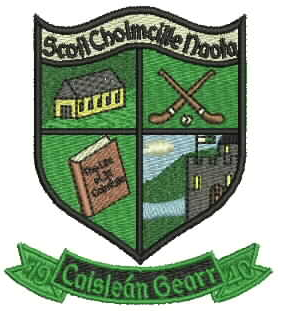 BOOK LIST 4TH CLASS ‘17/’18Book Rental: the following books are available to rent from the school in September for the year @ €40.00. This includes a €10.00 deposit which will be refunded in  June  2018 provided books are returned in good condition. GAEILGE:        	ABAIR LIOM F         RRP    €10.95			LEIGH SA BHAILE D  RRP  11.25			CLEACHTADH GRAMADAÍ RRP 3.00			FOCLÓIR MATHS:		BUSY AT MATHS 4       RRP    €14.40ENGLISH:	             LETS GO (FALLONS) RRP    €16.35                                       CLASS NOVELS X 2 @ €7.00 EACH			ENGLISH DICTIONARY RRP €10.00			MY READ AT HOME 4 RRP €10.00S.E.S.E./S.P.H.E.;	SMALL WORLD HISTORY RRP 11.75                                       SMALL WORLD GEOGRAPHY/SCIENCE RRP 11.75			FOLENS – PHILIPS MODERN ATLAS FOR IRISH PRIMARY 	                 		                                SCHOOLS RRP € 13.00MUSIC:		LET’S MAKE MUSIC 3 &4.                                                                                                                                                                                                                                                                                                                                                                                                                                                                                                                                                                                                                                                                                                                                                                                                                                                                                                                                                                                                                                                                                                                                                                                                                                                                                                                                                                                                                                                                                                                                                                                                                                                                                                                                                                                                                                                               	RRP €10.35The following books must be purchased:RELIGION: 		ALIVE 0 5 rt56 Workbook only)GAEILGE:                   LITRIGH É LINN 4 (EDCO)MATHS:                  	MASTER YOUR MATHS 4 (CJ FALLON)                                        TABLE BOOK	ENGLISH:                    HANDWRITING TODAY BOOK D                                       SPELLCHECK 4(EDCO)		       MUSIC:		D TIN WHISTLESESE: 	 		MAPWISE 3RD AND 4TH CLASS (Children should have this from last year )MISCELLANEOUS:Copies:Homework journalWriting Copies  12 A11 Writing Copies (88 page)Maths copies:  3 x C3 Maths Copies (88 page)3x small lined A7 notebooks (English, Irish and maths vocabulary)2x Hardback A5 copies ( Tests and Irish Grammar)2x Hardback A4 copies (Dictation and Irish Spellings)1 B2 Handwriting CopySupplies : 2 Display folders with plastic pockets for handouts etc.1 Button Folder for English reading booksColouring pencils1x pritt stick1 x packet of whiteboard markers2 x yellow highlighters *€30 Materials Contribution  to Class Teacher at the beginning of September to cover the following:As with each year, we request payment of €30 towards materials for classroom use. This €30 per child is vital to help the school cover the following expenses: art materials, maths materials ,science materials,  PM reading books/class novels/classroom, shared reading materials and photocopying.  Please send in your €30 to your child’s class teacher in a clearly labelled envelope. Please note that  payment can be made in instalments if desired. Family Discount: one child €30 two children €50 and three children €70. This may be paid in instalments :ALL PUPILS MUST HAVE SLIPPERS OR INDOOR SHOESBook rental represents a saving of €100We would encourage all parents to avail of the book rental scheme.